Name of journal: World Journal of GastroenterologyESPS Manuscript NO: 11775Columns: CASE REPORTPancreatic mass as an initial manifestation of polyarteritis nodosa: A case report and review of the literatureYokoi Y et al. Pancreatic mass associated with polyarteritis nodosa Yoshihiro Yokoi, Ippei Nakamura, Takeshi Kaneko, Tomoki Sawayanagi, Youichi Watahiki, Makoto KurodaYoshihiro Yokoi, Takeshi Kaneko, Tomoki Sawayanagi, Youichi Watahiki, Department of Surgery, Shinshiro Municipal Hospital, Aichi 441-1387, JapanIppei Nakamura, Department of Internal Medicine, Shinshiro Municipal Hospital, Aichi 441-1387, JapanMakoto Kuroda, Department of Pathology, Fujita Health University, Aichi 470-1192, JapanAuthor contributions: Yokoi Y, Nakamura I, Kaneko T, Sawayanagi T and Watahiki Y participated in the diagnosis, management, and follow-up of this clinical case; Kuroda M provided a critical and valuable discussion on the histopathologic study. Correspondence to: Yoshihiro Yokoi, MD, Department of Surgery, Shinshiro Municipal Hospital, 32-1 Kitahata, Shinshiro, Aichi 441-1387, Japan. y.yokoi@hospital.shinshiro.aichi.jp Telephone: +81-536-222171		Fax: +81-536-222850Received: June 4, 2014 		Revised: July 29, 2014Accepted: September 18, 2014Published online: Abstract Classic polyarteritis nodosa (PAN) that targets medium-sized muscular arteries- and microscopic polyangiitis (MPA) which is characterized by inflammation of small-caliber vessels and the presence of circulating myeloperoxidase anti-neutrophil cytoplasmic antibodies (MPO-ANCA), are distinct clinicopathological entities of systemic vasculitis. A 66-year-old woman presented with fever, cholestasis, and positive MPO-ANCA. Radiologic examination showed a pancreatic mass compressing the bile duct. Therefore, we performed pancreatoduodenectomy. Histopathologic examination revealed that necrotizing vasculitis predominantly affecting the medium-sized vessels spared arterioles or capillaries in the pancreas, a finding consistent with PAN. Unexpectedly, renal biopsy revealed small-caliber vasculitis and glomerulonephritis, supporting MPA. The initial manifestation of a pancreatic mass associated with vasculitis has been reported in only 7 articles. Its diagnosis is challenging, because no reliable clinico-radiologic findings have been observed. Clinicians should be aware of such cases, and early diagnosis followed by immunosuppression is mandatory. Our findings may reflect a polyangiitis overlap syndrome coexisting between pancreatic PAN and renal MPA.© 2014 Baishideng Publishing Group Inc. All rights reserved.Key words: Classic polyarteritis nodosa; Myeloperoxidase anti-neutrophil cytoplasmic antibodies; Microscopic polyangiitis; Pancreatic mass; Polyangiitis overlap syndromeCore tip: A 66-year-old woman presented with a pancreatic mass accompanied by fever, cholestasis, and positive myeloperoxidase anti-neutrophil cytoplasmic antibodies. The resected pancreas showed extensive fibrosis associated with necrotizing vasculitis targeting medium-sized vessels, but spared small-caliber vessels, a finding compatible with polyarteritis nodosa. Unexpectedly, renal biopsy revealed small-caliber vasculitis and glomerulonephritis, supporting microscopic polyangiitis. The initial manifestation of a pancreatic mass associated with vasculitis has been reported in only 7 articles. Although rare, vasculitis should be included in differential diagnosis for pancreatic masses. Additionally, our findings may reflect a polyangiitis overlap syndrome coexisting between pancreatic polyarteritis nodosa and renal microscopic polyangiitis.Yokoi Y, Nakamura I, Kaneko T, Sawayanagi T, Watahiki Y, Kuroda M. Pancreatic mass as an initial manifestation of polyarteritis nodosa: A case report and review of the literature. World J Gastroenterol 2014; In pressINTRODUCTIONSystemic vasculitis is characterized by a variety of clinical manifestations and courses, depending upon the organ involved. Among the classifications for systemic vasculitis, the Chapel Hill consensus conference (CHCC) nomenclature is widely accepted[1,2]. Vasculitis affecting small-caliber blood vessels (arterioles, venules, or capillaries) often accompanies anti-neutrophil cytoplasmic antibodies which are postulated to play a major pathologic role in developing necrotizing vasculitis[3]. Such ANCA-associated vasculitis includes the following 3 clinicopathologic variants: microscopic polyangiitis (MPA), granulomatosis with polyangiitis (GPA), and eosinophilic granulomatosis with polyangiitis[2]. Among them, MPA is characterized by non-granulomatous inflammation, few or no immune deposits (pauci-immune), glomerulonephritis, and presence of myeloperoxidase (MPO)-ANCA[2]. Another category of vasculitis, classic polyarteritis nodosa (PAN), targets small- and medium-sized muscular arteries, spares small-caliber vessels, and causes diffuse vascular inflammation, ischemia, or rupture of affected organs[4]. Although PAN frequently complicates the skin, joints, kidneys, gastrointestinal systems, and kidneys, initial and symptomatic involvement of the pancreato-biliary systems has only been reported in rare cases[5-8].  Herein, we report a patient presenting with fever, cholestasis, and a pancreatic mass compressing the bile duct as a clinical feature of PAN.CASE REPORTA 66-year-old woman presented with a 2-week history of intermittent high-grade fever (approximately 39°C). She did not report arthralgia, myalgia, or abdominal symptoms. Approximately 1 month before admission, she underwent tympanotomy for left otitis media. Her medical history was noncontributory. She denied alcohol and drug use. Laboratory examination showed elevated biliary enzyme levels including alkaline phosphatase level of 717 U/L (115– 359 U/L) and gamma glutamyl transpeptidase levels of 238 U/L (10- 47 U/L), and C-reactive protein (CRP) levels of 8.30 mg/dL (< 0.30 mg/dL). Serum levels of amylase, aspartate aminotransferase, alanine aminotransferase, blood urea nitrogen, creatinine, carcinoembryonic antigen, carbohydrate antigen 19-9, and procalcitonin were normal. The levels of glycated hemoglobin was slightly elevated. Leukocytosis and eosinophilia were not present. Immunological data showed slight elevations of IgG [1902 mg/dL (820-1740 mg/dL)] and IgA [628 mg/dL (90- 400 mg/dL)], but IgM and IgG4 levels were normal. Autoimmune investigations showed elevated MPO-ANCA levels [473 IU/mL (< 3.5 IU/mL)], in addition to a slight elevation of anti-nuclear antibodies (1:64) and rheumatoid factor. Proteinase 3- ANCA, serum hepatitis B surface antigen, and hepatitis C virus antibodies were not detected. No bacteria grew on blood culture. Urinalysis revealed proteinuria (2+) and hematuria (2+) with hyaline casts.A hypo-echoic 2.0-cm mass was observed in the pancreatic head on an abdominal ultrasonogram (Figure 1A). The corresponding lesion was an ill-delineated hypodense mass with poor enhancement, as observed by using a CT scan, and it compressed the distal common bile duct (CBD) and pancreatic duct (PD) (Figures 1B-E). The walls of the gallbladder and bile duct were thickened (Figures 1D and E). A chest CT scan showed slight changes, including bronchial dilation and peripheral inflammation with a centrilobular distribution. Angiographic reconstruction by using a CT scan showed normal visceral arteries of the superior mesenteric artery (SMA) and celiac systems. Vascular stenosis or aneurysms were not detectable. Endscopic retrograde cholangiopancretography (ERCP) demonstrated a double duct sign with compression of the distal CBD and tortuous dilation of the PD (Figure 1F).  Bile cytology and culture were negative, according to the results obtained after using the sample via naso-biliary drainage.We could not exclude the possibility of pancreatic cancer as a cause of the patient’s fever, and therefore we performed pylorus-preserving pancreatoduodenectomy. The pancreatic mass was soft on palpation and did not invade the adjacent tissues. Intraoperative ultrasonography revealed an ill-defined pancreatic mass with low echogenicity. The postoperative course was uneventful, and the patient’s fever completely resolved with a reduction of CRP levels.In the resected pancreas, the focal stenosis in the CBD was approximately 2 cm distal to the ampulla of Vater. There was marked fibrosis adjacent to the intrapancreatic CBD and PD (Figure 2A). The affected small- to medium-sized arteries in the fibrosis were characterized by necrotizing arteritis with subintimal fibrinoid necrosis, disruption of the elastic laminae, perivascular fibrosis, and inflammatory cell infiltration (Figures 2A and B). Vessel occlusion or thrombus was also observed (Figure 2A). Small-caliber vessels such as the arterioles, capillaries, or venules were spared. Granulomatous inflammation and significant eosinophil infiltration were not found. The fibrotic lesion extended longitudinally towards the hepatic hilus along the bile duct. Necrotizing vasculitis was also observed in the walls of the proximal bile duct and gallbladder, but their mucosal layers were well preserved (Figure 2C). The duodenum also showed arterial changes. These vascular changes were compatible with classical PAN.To confirm systemic vasculitis, a renal needle biopsy was performed. Global sclerosis affected 20% of the glomeruli whereas cellular crescent was observed in 10 % (Figure 2D). Interstitial fibrosis was observed in the tubule-interstitial area. Both active- and healed-stages of vasculitis were observed in the small arteries and capillaries (Figure 2E). Immune complexes were not detectable. These pathological findings were compatible with the renal changes of MPA, according to the CHCC nomenclature[1,2].Therapy with prednisone and cyclophosphamide was undertaken to induce remission of the systemic vasculitis. The patient has remained asymptomatic 6 months after the operation. DISCUSSIONIn the present patient, a pancreatic mass accompanied by fever and cholestasis was observed; surgical removal successfully improved the patient’s clinical symptoms and data. Pathological study demonstrated extensive vascular injury in the pancreas, bile duct, gallbladder, and duodenum. The affected vessels were small- and medium-sized arteries, and arterioles and capillaries were spared, which is a finding consistent with classic PAN[1,2,4]. Initial clinical manifestation of vasculitis in the pancreato-biliary system is uncommon, with only a few reports documenting pancreatitis or cholecystitis[7]. Other forms of pancreatic vasculitis including mass formation are extremely rare. The articles reporting pancreatic mass associated with vasculitis were collected through a literature search with the words “vasculitis,” “pancreas,” “tumor,” or “mass” in their title. Among them, 7 articles providing radiologic and histopathologic descriptions were reviewed (Table 1). Including our case, there were 3 PAN[5,6], 3 GPA[8-10], and 2 localized PAN[11,12].  The former 2 were major vasculitis presenting a tumor-like lesion in the uro-genital system and breast or kidney, respectively[6]. The median age was 62 years (range, 44- 66 years), with a male predominance (5:3 ratio).Three patients were Japanese, 2 were white, and 1 was Jewish. The symptoms were various and nonspecific, including abdominal pain (5 patients), fever (3 patients), otitis media (2 patients), and jaundice (1 patient). All lesions were 2- 3 cm in diameter, and were localized in the head (6 patients), neck (1 patient) and both body and tail of the pancreas (1 patient). The gallbladder was also affected in 2 PAN patients. Among 4 cases analyzed, ANCA was positive in 3 (GPA, 2; PAN, 1). Use of glucocorticoids and cytotoxic agent was effective in all cases, if treated; otherwise, rapid deterioration of necrotizing vasculitis was fatal as shown in case 5. These findings indicate that early introduction of immunosuppressive treatment based on accurate diagnosis is crucial for better outcome.One of the obstacles in treatment strategy for vasculitis-induced pancreatic mass is the difficulty in diagnosing it. Our review showed that 7 of 8 patients were diagnosed only after surgery or autopsy (Table 1). Besides neoplasm, the pancreatic mass can encompass a variety of diseases, such as an inflammatory pseudotumor (IPT). IPT includes autoimmune pancreatitis, groove pancreatitis, and lipomatosis[13]. As shown in Table 1, regardless of different types of vasculitis, vasculitis-associated masses were hypoechoic and were hypodense with poor encasement on a CT scan, making it difficult for differentiation from pancreatic cancer or IPT. For a focal pancreatic lesion, fine-needle biopsy is widely used with abdominal or endoscopic ultrasonography, and it is useful in autoimmune pancreatitis[14]. However fine-needle biopsy has potential sampling error problems; indeed, ultrasound- or CT-guided needle biopsy failed to be diagnostic for pancreatic GPA (case 2) and PAN (cases 3 and 4). Negative findings do not exclude the possibility of malignancy, and there is a risk of needle tract seeding or dissemination of tumor cells[15]. Thus, the diagnostic procedure is challenging. Some clinicians do away with the preoperative evaluation in patients with operable focal lesions of a clinically and radiologically suspicious malignancy. The common use of ANCA tests in the future would enhance preoperative diagnosis and avoid unnecessary radical operations.Another interesting finding in this case was the coexistence of different entities of vasculitis, such as PAN in the pancreato-biliary system and MPA in the kidneys. The renal histopathologic findings of small-caliber vessel (arteries and capillaries) vasculitis and positive MPO-ANCA supported the MPA diagnosis[2,3]. PAN and MPA had often been diagnosed together until proposal of the CHCC nomenclature and distinguishing between these 2 entities is not clinically always straightforward[16]. Our case may represent the so-called polyangiitis overlap syndrome which is characterized by systemic vasculitis with features that overlap more than 1 type of vasculitis[17]. Alternatively, it is possibly a coincidence or part of the MAP or PAN spectrum.  Renal MAP has been reported to complicate vasculitic disorders that can be attributed to PAN, such as a rupture of branch of the celiac[18] or SMA system[19], and coronary angiitis[20]. In conclusion, we encountered a patient with a pancreatic mass associated with PAN. A literature review revealed that pancreatic masses have been reported in 7 patients with primary vasculitis. Because of its rarity and lack of reliable discrimination from pancreatic cancer, clinicians should be aware of such cases, and that early diagnosis followed by immunosuppressive treatment is mandatory.COMMENTSCase characteristicsA 66-year-old woman presented with a pancreatic mass accompanied by fever. Differential diagnosisAn inflammatory pseudotumor and pancreatic neoplasms including cancer. Laboratory diagnosisLaboratory examination showed elevated levels of biliary enzymes (alkaline phosphatase and gamma glutamyl transpeptidase), C-reactive protein, and myeloperoxidase-anti nuclear cytoplasmic antibodies.Imaging diagnosisAn abdominal CT revealed an ill- delineated 2.0 cm pancreatic mass with poor enhancement compressing the distal common bile duct (CBD) and pancreatic duct, as well as the thickened walls of the CBD and gallbladder.Pathological diagnosisThe resected pancreas revealed extensive fibrosis associated with necrotizing vasculitis targeting medium-sized vessels spared small-caliber vessels.TreatmentThe patient underwent surgical resection, followed by immunosuppression after pathological diagnosis of polyarteritis nodosa.  Related reportsA pancreatic mass as an initial manifestation of vasculitis is extremely rare, with only 7 cases reported in the literature.Experiences and lessonsThe case emphasizes that vasculitis should be included in differential diagnosis of a pancreatic mass accompanied by fever.Peer reviewAlthough the immunosuppression is the optimal treatment for vasculitis-associated pancreatic tumor, the diagnosis is challenging because of its rarity and lack of discrimination from pancreatic cancer.REFERENCES1 Jennette JC, Falk RJ, Andrassy K, Bacon PA, Churg J, Gross WL, Hagen EC, Hoffman GS, Hunder GG, Kallenberg CG. Nomenclature of systemic vasculitides. Proposal of an international consensus conference. Arthritis Rheum 1994; 37: 187-192 [PMID: 8129773 DOI: 10.1002/art.1780370206]2 Jennette JC, Falk RJ, Bacon PA, Basu N, Cid MC, Ferrario F, Flores-Suarez LF, Gross WL, Guillevin L, Hagen EC, Hoffman GS, Jayne DR, Kallenberg CG, Lamprecht P, Langford CA, Luqmani RA, Mahr AD, Matteson EL, Merkel PA, Ozen S, Pusey CD, Rasmussen N, Rees AJ, Scott DG, Specks U, Stone JH, Takahashi K, Watts RA. 2012 revised International Chapel Hill Consensus Conference Nomenclature of Vasculitides. Arthritis Rheum 2013; 65: 1-11 [PMID: 23045170 DOI: 10.1002/art.37715]3 Kallenberg CG. Pathogenesis of ANCA-associated vasculitides. Ann Rheum Dis 2011; 70 Suppl 1: i59-i63 [PMID: 21339221 DOI: 10.1136/ard.2010.138024]4 Fauci AS, Haynes B, Katz P. The spectrum of vasculitis: clinical, pathologic, immunologic and therapeutic considerations. Ann Intern Med 1978; 89: 660-676 [PMID: 31121 DOI: 10.7326/0003-4819-89-5-660]5 Damani NN, Asch MR, Redston M. The diagnostic challenge of vasculitis in a patient presenting with acute cholecystitis and a focal pancreatic mass: case report. Can Assoc Radiol J 1997; 48: 179-182 [PMID: 9193416]6 Kariv R, Sidi Y, Gur H. Systemic vasculitis presenting as a tumorlike lesion. Four case reports and an analysis of 79 reported cases. Medicine (Baltimore) 2000; 79: 349-359 [PMID: 11144033 DOI: 10.1097/00005792-200011000-00001]7 Pagnoux C, Mahr A, Cohen P, Guillevin L. Presentation and outcome of gastrointestinal involvement in systemic necrotizing vasculitides: analysis of 62 patients with polyarteritis nodosa, microscopic polyangiitis, Wegener granulomatosis, Churg-Strauss syndrome, or rheumatoid arthritis-associated vasculitis. Medicine (Baltimore) 2005; 84: 115-128 [PMID: 15758841 DOI: 10.1097/01.md.0000158825.87055.0b]8 O'Neil KM, Jones DM, Lawson JM. Wegener's granulomatosis masquerading as pancreatic carcinoma. Dig Dis Sci 1992; 37: 702-704 [PMID: 1563310 DOI: 10.1007/BF01296425]9 Matsubayashi H, Seki T, Niki S, Mizumura Y, Taguchi Y, Moriyasu F, Go K. Wegener's granulomatosis with onset of acute pancreatitis and rapid progress. A case report. Pancreatology 2001; 1: 263-266 [PMID: 12120205 DOI: 10.1159/000055821]10 Tinazzi I, Caramaschi P, Parisi A, Faccioli N, Capelli P, Biasi D. Pancreatic granulomatous necrotizing vasculitis: a case report and review of the literature. Rheumatol Int 2007; 27: 989-991 [PMID: 17265156 DOI: 10.1007/s00296-007-0314-9]11 Ito M, Sano K, Inaba H, Hotchi M. Localized necrotizing arteritis. A report of two cases involving the gallbladder and pancreas. Arch Pathol Lab Med 1991; 115: 780-783 [PMID: 1677801]12 Gonzalez-Gay MA, Vazquez-Rodriguez TR, Miranda-Filloy JA, Pazos-Ferro A, Garcia-Rodeja E. Localized vasculitis of the gastrointestinal tract: a case report and literature review. Clin Exp Rheumatol 2008; 26: S101-S104 [PMID: 18799064]13 Adsay NV, Basturk O, Klimstra DS, Klöppel G. Pancreatic pseudotumors: non-neoplastic solid lesions of the pancreas that clinically mimic pancreas cancer. Semin Diagn Pathol 2004; 21: 260-267 [PMID: 16273945 DOI: 10.1053/j.semdp.2005.07.003]14 Kanno A, Ishida K, Hamada S, Fujishima F, Unno J, Kume K, Kikuta K, Hirota M, Masamune A, Satoh K, Notohara K, Shimosegawa T. Diagnosis of autoimmune pancreatitis by EUS-FNA by using a 22-gauge needle based on the International Consensus Diagnostic Criteria. Gastrointest Endosc 2012; 76: 594-602 [PMID: 22898417 DOI: 10.1016/j.gie.2012.05.014]15 Hirooka Y, Goto H, Itoh A, Hashimoto S, Niwa K, Ishikawa H, Okada N, Itoh T, Kawashima H. Case of intraductal papillary mucinous tumor in which endosonography-guided fine-needle aspiration biopsy caused dissemination. J Gastroenterol Hepatol 2003; 18: 1323-1324 [PMID: 14535994 DOI: 10.1046/j.1440-1746.2003.03040.x]16 Basu N, Watts R, Bajema I, Baslund B, Bley T, Boers M, Brogan P, Calabrese L, Cid MC, Cohen-Tervaert JW, Flores-Suarez LF, Fujimoto S, de Groot K, Guillevin L, Hatemi G, Hauser T, Jayne D, Jennette C, Kallenberg CG, Kobayashi S, Little MA, Mahr A, McLaren J, Merkel PA, Ozen S, Puechal X, Rasmussen N, Salama A, Salvarani C, Savage C, Scott DG, Segelmark M, Specks U, Sunderköetter C, Suzuki K, Tesar V, Wiik A, Yazici H, Luqmani R. EULAR points to consider in the development of classification and diagnostic criteria in systemic vasculitis. Ann Rheum Dis 2010; 69: 1744-1750 [PMID: 20448283 DOI: 10.1136/ard.2009.119032]17 Leavitt RY, Fauci AS. Polyangiitis overlap syndrome. Classification and prospective clinical experience. Am J Med 1986; 81: 79-85 [PMID: 2873744 DOI: 10.1016/0002-9343(86)90186-5]18 Ito Y, Tanaka A, Sugiura Y, Sezaki R. An autopsy case of intraabdominal hemorrhage in microscopic polyangiitis. Intern Med 2011; 50: 1501-1502 [PMID: 21757839 DOI: 10.2169/internalmedicine.50.5549]19 Ueda S, Matsumoto M, Ahn T, Adachi S, Oku K, Takagi M, Fukui H, Yoshikawa M. Microscopic polyangiitis complicated with massive intestinal bleeding. J Gastroenterol 2001; 36: 264-270 [PMID: 11324731 DOI: 10.1007/s005350170114]20 Shah AS, Din JN, Payne JR, Dhaun N, Denvir MA, Mills NL. Coronary angiitis and cardiac arrest in antineutrophil cytoplasmic-antibody associated systemic vasculitis. Circulation 2011; 123: e230-e231 [PMID: 21321177 DOI: 10.1161/CIRCULATIONAHA.110.981936]P-Reviewer: Ranieri G S-Editor: Qi Y L-Editor:  E-Editor:Figure 1 Preoperative images. A: An ultrasonogram showing a slightly ill-defined hypoechoic mass at the pancreatic head; B- E: Abdominal CT scans. B: The pancreatic mass is slightly hypodense on simple CT; C: Enhanced CT shows a non-enhancing mass (arrow) localized adjacent to the bile duct at the arterial phase; D and E: The mass has sporadic enhancement at later phases. Note that the walls of the gallbladder (asterisk) and bile duct (arrowhead) are thickened; F: A Cholangiogram showing a tapered distal biliary stricture consistent with extrinsic compression by the pancreatic mass.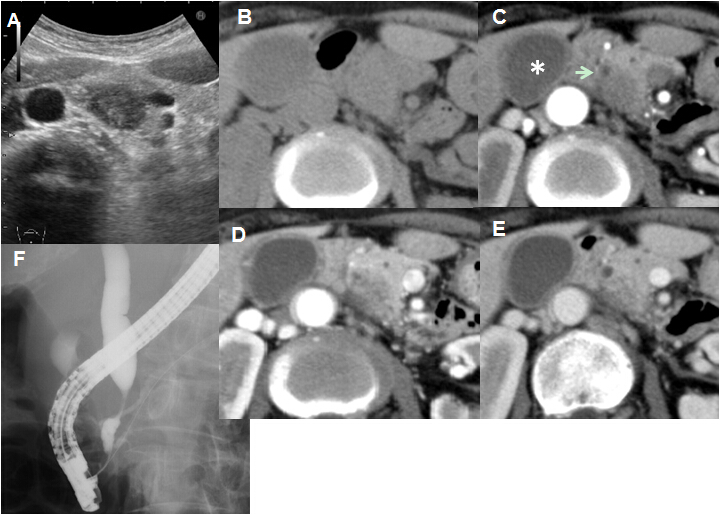 Figure 2 Histological findings of the pancreas, gallbladder, and kidney. A: Pancreatic fibrotic changes adjacent to the bile duct (asterisk) are evident. An obliterated medium-sized artery (arrow) is accompanied by cellular infiltration and destruction of the wall. The bile duct mucosa is intact (hematoxylin-eosin stain; original magnification,  40); B: The affected small-sized artery in the pancreatic fibrosis is characterized by necrotizing arteritis with subintimal fibrinoid necrosis and inflammatory cell infiltration (hematoxylin-eosin stain; original magnification,  100); C: The arteries of the gallbladder are also involved: the mucosa is preserved (hematoxylin-eosin stain; original magnification,  40); D and E: Renal biopsy showed segmental sclerosis and collapse with fibrocellular crescent (D: Periodic acid –Shiff’s stain, original magnification,  200) and vasculitis of a small-sized artery (E: Periodic acid –Shiff’s stain, original magnification,  100 ). 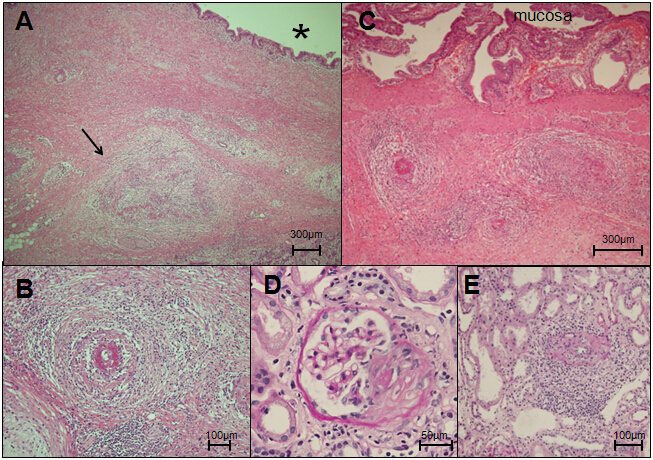 Table 1 Reported cases of pancreatic tumor associated with vasculitisPAN: Polyartertis nodosa; ERCP: Endoscopic retrograde cholangio-pancreatography; CBD: Common bile duct; PD: Pancreatoduodenectomy; GPA: Granulomatosis with polyangiitis; US: Ultrasonography; ANCA: Anti-neutrophil cytoplasmic antibody; CYC: Cyclophosphamide; CS: Corticosteroids; Px: Pancreatectomy; S/O: Suspect of; PR3: Proteinase 3; MRCP: Magnetic resonance cholangio-pancreatography; MPA: Microscopic polyangiitis; MPO: Myeloperoxidase.Ref.Ref.Age/sex/Race etc.Final diagnosisSymptomsSites involvedPrior diagnosisTumor size Imaging findingsDiagnostic  criteriaOutcomeOutcomeRef.Ref.Age/sex/Race etc.Final diagnosisSymptomsSites involvedPrior diagnosisTumor size Imaging findingsDiagnostic  criteriaPancreasPatientIto et al[11]44/M/JapaneseLocalized PANEpigastralgiaHeadNoNDERCP: CBD stenosisNDUnderwent PDDischargedO'Neil et al[8]62/M /White GPAJaundiceOtitis media Nasal ulcerationHeadGallbladderNo3 cmCT: massUS: hypoechoicERCP: CBD stenosisANCA (+)Needle biopsy: non diagnosticRenal biosy: confirmedImproved on CYC + CSImproved on CYC +CSDamani et al[5]46/F/NDPAN Right upper abdominal  painNeckNo2 cm US: hypoechoicCT: low attenuation, nonenhancing massNeedle biopsy: non diagnosticPostoperative histopathologyCholecystectomyDistal PxDied (20 d)Various complicationKariv et al[6]65/ M/JewishPANEpigastralgiaWeight lossLow grade feverHeadNo3 cm CT: massNeedle biopsy: chronic pancreatitisUnderwent PDRemission on CSMatsubayashi et al[9]65/M/JapaneseGPALeft abdominal painConstipationLow grade feverTympanitisBody and TailS/O GPANDCT: Enlargement of pancreas with sporadic low density lesions12PR3-ANCA (+)AutopsyNoDied Hemorrhagic pneumonia Diffuse necrotizing pancreatitisTinazzi et al[10]48/F/NDGPAMid-epigastic painHeadNo2 cm : US: Hypoechoic  MRCP: Obstruction of pancreatic ductPostoperative histopathologyUnderwent PDImproved on CYC +CSGonzalez-Gay et al[12]75/M/WhiteLocalized PANEpigastralgiaHeadNoNDPostoperative histopathologyUnderwent PDDischargedOur case66 /F/JapanesePANRenal MPAOtitis mediaFeverHeadGallbladderBile ductDuodenumNo2 cmUS: HypoechoicCT: HypodenseNon-enhancingMPO-ANCA(+)Postoperative histopathologyUnderwent PDImproved on CYC +CSDischarged